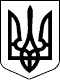 Новосанжарська селищна радаПолтавського району Полтавської області(п’ятнадцята позачергова сесія восьмого скликання)РІШЕННЯ	4 листопада 2021 року                   смт Нові Санжари                                        № 54Про затвердження проєкту землеустрою щодовідведення земельної ділянки площею 1,5000 гадля ведення особистого селянського господарствагромадянці Кушнаренко І.М. в межах с. КунцевеКеруючись статтями 12, 33, 118, 122, Земельного кодексу України, статтею 50 Закону України «Про землеустрій», пунктом 34 статті 26 Закону України «Про місцеве самоврядування в Україні», розглянувши заяву громадянки Кушнаренко Інни Михайлівни про затвердження проєкту землеустрою щодо відведення земельної ділянки площею 1,5000 га та передачу її у власність, для ведення особистого селянського господарства в межах с. Кунцеве, Полтавського району, Полтавської області, виготовлений ФОП Недільком С.І., витяг з Державного земельного кадастру про земельну ділянку від 05.10.2021 року, враховуючи висновки галузевої постійної комісії селищної ради,селищна рада вирішила:		1. Затвердити громадянці Кушнаренко Інні Михайлівні проєкт землеустрою щодо відведення земельної ділянки площею 1,5000 га, кадастровий номер 5323482200:00:004:0688, для ведення особистого селянського господарства, що знаходиться в межах с. Кунцеве, Полтавського району, Полтавської області.2. Передати у власність громадянці Кушнаренко Інні Михайлівні земельну ділянку площею 1,5000 га (рілля), кадастровий номер 5323482200:00:004:0688, для ведення особистого селянського господарства, що знаходиться в межах с. Кунцеве, Полтавського району, Полтавської області.3. Громадянці Кушнаренко І. М. зареєструвати земельну ділянку відповідно до чинного законодавства.4. Громадянці Кушнаренко І. М. використовувати земельну ділянку за цільовим призначенням.Селищний голова                                                            Геннадій СУПРУН